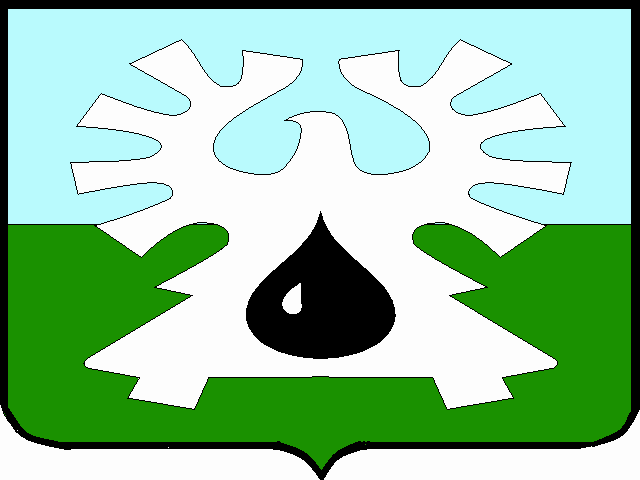 МУНИЦИПАЛЬНОЕ ОБРАЗОВАНИЕ ГОРОД УРАЙХанты-Мансийский автономный округ-ЮграАДМИНИСТРАЦИЯ ГОРОДА УРАЙПОСТАНОВЛЕНИЕот ______________                                                                                                         №_______О внесении изменений в  муниципальную программу «Формирование современной городской среды муниципального образования город Урай» на 2018-2022 годы          В соответствии со статьей 179 Бюджетного кодекса Российской Федерации,  Федеральным законом от 28.06.2014 №172-ФЗ «О стратегическом планировании в Российской Федерации», постановлением администрации города Урай от 25.06.2019 №1524 «О муниципальных программах муниципального образования городской округ город Урай»:           1. Внести изменения в муниципальную программу «Формирование современной городской среды муниципального образования город Урай» на 2018-2022 годы, утвержденную постановлением администрации города Урай от 26.09.2017 №2759, согласно приложению.          2. Опубликовать постановление в газете «Знамя» и разместить на официальном сайте органов местного самоуправления города Урай в информационно-телекоммуникационной сети «Интернет».          3. Контроль за выполнением постановления возложить на заместителя главы города Урай Г.Г.Волошина. Глава города Урай                                                                                                 Т.Р.Закирзянов  Приложение к постановлению администрации  города Урайот ____________  № ______Изменения в муниципальную программу «Формирование современной городской среды муниципального образования город Урай» на 2018-2022 годы (далее – муниципальная программа).          1.  Таблицу 1 приложения 4 к муниципальной программе дополнить строкой 31 следующего содержания:«                                                                                                                                                             ».          2. Таблицу 3 приложения 4 к муниципальной программе изложить в новой редакции:«Таблица 3Общий адресный перечень общественных территорий, подлежащихблагоустройству                                                                                                                                                       ».          3. Таблицу 4 приложения 4 к муниципальной программе дополнить строкой 7 следующего содержания:«                                                                                                                                                       ».31территория жилого дома №7 мкр. Западный 9856,7 № п/пНаименование объектовМощность объекта (м.кв)1площадь «Планета Звезд»5914,02территория, прилегающая к кафе-вагону «Экспресс»5852,13территория микрорайона Юго-Восточный7000,04территория в районе ДС «Звезды Югры»138,15территория в районе пересечения ул.Узбекистанская, ул.Космонавтов, граничащая с жилыми домами №№71, 72 мкр.1А 8637,36территория в районе школы-гимназии, мкр. Западный4684,67территория по ул. Маяковского, Островского, в том числе:4724,57территория ул. Маяковского3206,57территория ул. Островского1518,08территория Набережной реки Конда имени Александра Петрова - 1 этап. Участок от музыкальной школы до детского сада №21 в мкр.3128848,39территория Набережной реки Конда имени Александра Петрова –  2 этап. Участок от  ДС №21 в мкр.3  до  ж.д. №3319078,310территория Набережной реки Конда  имени  Александра Петрова – 3 этап. Участок от ПНС в мкр.2 до музыкальной школы54703,411территория Набережной реки Конда  имени  Александра Петрова – 4 этап. Территория пляжа98509,212проезд для объектов Бюджетного учреждения Ханты-Мансийского автономного округа - Югры «Урайская городская клиническая больница»:
- отделение скорой медицинской помощи (город Урай, микрорайон 2, дом 27);
- детское инфекционное отделение (город Урай, улица Северная, дом 4а)1761,013автостоянка  по проезду 24 для бюджетного учреждения Ханты-Мансийского автономного округа - Югры «Советская психоневрологическая больница»150,014автостоянка по улице Ветеранов для автономного учреждения Ханты-Мансийского автономного округа - Югры «Урайская городская стоматологическая поликлиника»269,015территория в мкр.Аэропорт, рекреационная зона в районе ДС «Звезды Югры»19058,616территория в мкр. Аэропорт, в районе ДС «Звезды Югры» - 4903,5 17территория в мкр.2, Парк аттракционов13352,918территория в мкр.2, сквер Спортивный 25758,319территория в мкр.Центральный между Мемориалом Памяти и ул.Югорская74748,120территория  мкр. 1 вдоль ул.Ленина – «Бульвар Содружества»18443,621территория мкр. 2 в районе жилых домов №№56,699658,822территория Набережной реки Конда от жилого дома№35 микрорайона 2 до МАК-819216,123территория в мкр. Солнечный, в районе переулка Ясный 1459,17территория Набережной реки Конда имени Александра Петрова - 1 этап. Участок от музыкальной школы до детского сада №21 в мкр.32021